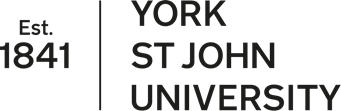 ITE Partnership HandbooksProgramme HandbookPGCE Primary University Centred 2024 – 2025School of Education, Language and PsychologyWelcomeWelcome to the Post Graduate Certificate in Education (PGCE) primary University-centred programme. Your programme will offer a stimulating range of university-based and school-based environments in which you will complete a bespoke teacher education programme and study a range of modules.  This is Part 1 of your two-part introduction to a career as a primary teacher (Part 2 is your Induction/Early Career Teacher period where you can consolidate your skills and competencies in your first two years as a qualified teacher. Introduction to the School of Education, Language and PsychologyThe School of Education. Language and Psychology is one of five academic schools within York St John as well as the London campus and degree apprenticeships. Within the sphere of education, the school is responsible for the delivery of undergraduate and postgraduate programmes in initial teacher education, non-QTS education studies and foundation degrees and postgraduate programmes in education.Key Staff at YSJ Associate Head -  ITE:  Keither ParkerPGCE Primary University-centred Programme Lead: Richard CrabtreeCohort Tutors:  and other subject specialists  Programme Design - The programme is jointly designed by the partnership and is reviewed and developed each year in response to feedback from a variety of groups. This includes student feedback and is in many forms: within sessions, informal and formal surveys and student representative meetings. Annually, external examiners critically engage with all aspects of the programme and suggest areas for improvement. As a partnership team we analyse outcomes and consider areas for developing linked to national priorities.Core principles and values underpin the design of the programme and the curriculum reflects the YSJ key themes and ITT Core Content Framework (DfE:2020) as indicated in the diagram below.  The programme reflects the ‘Learn that…..’ and ‘Learn how to……’ statements outlined in the Core Content Framework (CCF) and draws on research -led evidence and statements from the framework. This mirrors what you will encounter in your first year as a teacher in the Early Career Framework and will support your transition. Expectations - This is a professional programme and the expectation is that you will engage with all elements of the sessions, including the prior reading and preparation tasks. The curriculum supports the integration of analysis and critique of theory; research and expert practice within programmes is key to high quality training and education. Great teaching is underpinned by evidence and it is crucial that you view the programme in an holistic way rather than as two separate experiences of university and school.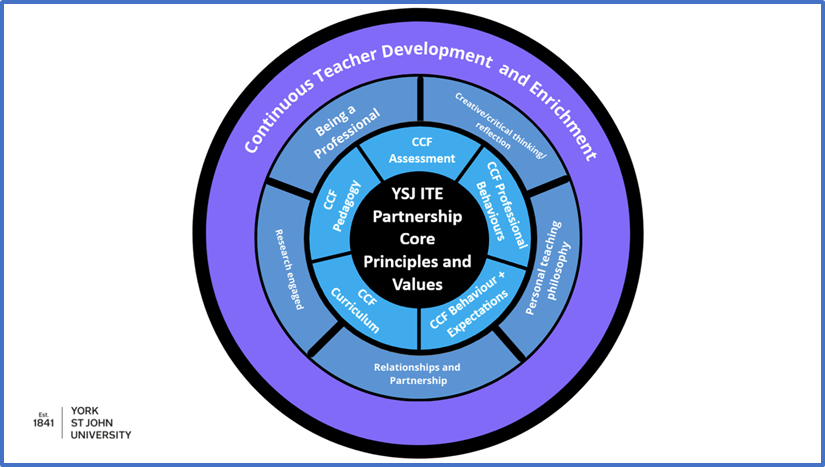 Aims of the ProgrammeThe key aim of the PGCE programme is to enable you to demonstrate the competencies for gaining Qualified Teacher Status (QTS) according to Teachers’ Standards.  You will meet these standards by attending all teaching sessions, as well as through meeting the outcomes of modules through a range of assessments and your school placements. Once you have passed all your assessments and school placements, YSJU will recommend you for QTS.We believe you can do this by experiencing a range of learning and teaching strategies. You will be immersed in a school setting from the start of your programme and will learn a lot from working alongside and observing experienced teachers. Underpinning these experiences will be a range of learning opportunities including lectures, seminars, workshops and tutorials. These will be led and managed by tutors from YSJ and/or professional colleagues. You will prefer some learning strategies over others but as you continue to engage in your programme, you will develop your own critique and philosophy for what is important to you as a learner and a teacher. This philosophy will be shaped by your own values and prior experiences, both within and outside the field of education. We would hope that you would always have an open-minded approach to learning, continually reflecting and evaluating in order to become the most effective primary teacher you can be.  PGCE/ ProfGCE Rationale and Aims PGCE: Postgraduate Certificate in EducationProfGCE: Professional Graduate Certificate in EducationRationaleThe programme has been written to reflect the attributes, skills and knowledge needed to be an effective teacher in today’s schools and learning environments.  All PGCE programmes take into account current national priorities (including behaviour management, promoting pupil progress, meeting diverse needs, inclusion, curriculum review and phonics and early reading) and the changing nature of ITE and routes to Qualified Teacher Status (QTS).  All programmes retain sufficient flexibility in terms of structure and organisation so that demands by the government can be addressed to ensure compliance whilst still maintaining enhancement and enrichment experiences to enable student teachers to develop into transformative professionals.   All students will be registered for the PGCE, with the expectation that they will achieve that award. The Professional Graduate Certificate in Education will recognise the achievements of students who have been unable to demonstrate the Level M learning outcomes but have met those specified for Level 6 and achieved the Teachers’ Standards for QTS.  Both programmes will lead to the award of QTS once all modules are completed successfully.  Programme AimsThe key aim of the PGCE Primary programme is to deliver a high quality current and relevant programme of training and education that equips you with the professional knowledge, understanding, skills and attributes that you need to become outstanding teachers and leaders in our local and national primary schools.  Working in partnership with schools, the programme aims to: Integrate theory and practice throughout the programme to support professional learning, subject knowledge and pedagogy, and to promote the intellectual and professional development of student teachers through engagement with current research and policy in teaching and wider education; Through the provision of an enriched curriculum, and high quality ITE partnerships, develop academic and professional standards for new teachers entering the profession underpinned by the development of ‘principle-based’ values; Enable student teachers to become skilled, creative, reflective and transformative professionals equipped to take responsibility for the progress of all children and young people and demonstrate a commitment to continual professional development. Programme Learning OutcomesThe Postgraduate Certificate in Education (PGCE) programme is a Masters level programme, made up of two Level 7 modules and 3 school experience modules.  If you fail to meet the learning outcomes for Level 7 you are able to be reassessed at Level 6 to achieve a Professional Graduate Certificate in Education (ProfGCE). Upon successful completion of the programme students will be able to: At Level 7 (M Level):  7.1 	Investigate and demonstrate critical awareness of their own values and educational philosophy and identify influences which may impact on effective learning and teaching 7.2 	Reflect on the synthesis of theory and practice to create learning opportunities which enhance children and young people’s learning  7.3     	Interpret, compare and apply knowledge and understanding of pedagogy to critically evaluate     learning and teaching in order to meet the needs of children/young people 7.4 	Evaluate and select appropriate research of educational enquiry to investigate an issue drawn from professional practice 7.5 	Critically investigate how research informs policy and reflect on how this influences practice Level 6 6.1 	Demonstrate critical awareness of their own values and educational philosophy and identify influences which may impact on effective learning and teaching 6.2 	Analyse theory and practice in relation to children’s and young people’s development and learning 6.3 	Compare and apply knowledge and understanding of pedagogy to evaluate learning and teaching in order to meet the needs of children/young people 6.4 	Select appropriate research of educational enquiry to investigate an issue drawn from professional practice 6.5	 Investigate how research informs policy and reflect on how this influences practice 6.6 	Meet the standards and competencies required for QTS consistently over a sustained period, meeting all placement expectations and demonstrating the ability to respond effectively to feedback   Level 6 and Masters LevelYou will enrol on the PGCE from the start of the programme. You will study modules at Masters Level. Sometimes students find it difficult to meet Masters Level.  You can still gain QTS and an award comprising of Level 6 credits only: this is the Professional Graduate Certificate in Education (ProfGCE). It will not affect your career as a primary teacher and it will not disadvantage you as you apply for jobs. The majority of headteachers want to know how competent you are in the classroom, not at which level your academic skills are.ProfessionalismAs you are now part of the teaching profession simply by enrolling on the PGCE, it is expected that you will maintain and uphold regard for the teaching profession through your behaviour and communication with all whom you will work alongside. This includes the first impression you give when encountering schools and professionals, the way you write emails and the way you conduct yourself at all times. This is something that is pretty straightforward for most PGCE students and is something that will be written about you on your teaching reference.  Key expectations once you have enrolled on the programme are:to use your YSJ email address at all times when contacting staffto maintain professional dress and adhere to the school’s dress codeto ensure full attendance to all teaching sessionsto clearly communicate with staff as soon as possible if you encounter difficultiesto disclose any disability or medical condition that might affect your progressto be willing to engage throughout with a positive and open mind.SupportYou will inevitably be inundated with a range of information and advice in the first few weeks of your programme. This handbook presents you with an opportunity to absorb basic information in a form that is clear and straightforward.  It supplements the more detailed information that is available on Moodle, the Virtual Learning Environment (VLE), as well as your alliance and university websites.  Moodle & Microsoft Teams are the main formats of communication at YSJU.One of the strengths of your programme is the support available for you in such a demanding year. OfSTED (2022) commented on the appropriate and effective support for students and stated that ‘Leaders quickly spot and address where support and direction are needed, for mentors and for trainees. Trainees feel very well supported in their academic and personal needs’.  If you ever have any anxieties about your time on the programme, then please contact your YSJ academic tutor and/or the central Student Services team for advice. They will always be willing to help.The PGCE team look forward to working alongside you this year and seeing you achieve your goals.Roles and ResponsibilitiesYour programme will be spent in school environments or University.  Key people to support you are listed below.YSJU staffEach module and school experience has a module director. These are the people you should contact if you have any questions specific to the module assignment or school experience expectations. Programme DatesThe table below outlines the agreed dates for your programme, including university teaching sessions delivered by cohort tutors. There are three assessed placements where you will be formally observed by mentors.  At all other times, you will be expected to be in university attending sessions, meeting with tutors and carrying out independent study. On days where there are no sessions on your timetable you may decide to carry out independent study at home. There will be more detailed information around the content of each module available on the Moodle page.  Your programme starts on WB 2nd September 2024 and ends on 4th July 2025 followed by an additional transition week which allow some time for you to visit your ECT school once your first position has been obtained.We request that you do not book holidays immediately after your completion date as there may be a need to extend your programme due to illness or concerns about you meeting the expected standard. Module InformationThe PGCE programme consists of two academic modules and three school experience modules.PGC7012M Learning and Teaching in the Primary Curriculum Module Director: Jen HuntsleyThe module aims to provide opportunities for student teachers to: explore and critically appraise literature relating to pedagogical theories, learning and teaching approaches; apply theories, methods and strategies to their own practice during school experience and demonstrate the ability to critically evaluate outcomes; develop knowledge and skills in learning, teaching and assessment within the Early Years Foundation Stage and the primary curriculum; apply subject specific pedagogies within school-based training; audit, reflect upon and develop secure subject knowledge; make appropriate links between subjects and themes; broaden experience through enrichment placements, for example in those schools with a high proportion of pupils with diverse needs. PGC7013M The Developing Professional Module Director: Ann JonesThe module aims to provide opportunities for student teachers to: explore and critically appraise literature relating to key learning theories, child development, learning and teaching approaches; build upon existing pedagogical skills, knowledge and understanding in order to provide consistent and effective learning and teaching opportunities within primary settings; reflect on and critically evaluate their learning, in the context of their developing professional practice; work with increasing professional autonomy during school experience; develop a critical understanding of schools as organisations within the context of local and national policy; develop their professional ability to reflect on a specific research issue and relate this to an educational setting. School Experience ModulesThe three school experience modules provide progressive opportunities to meet the following aims: meet the current standards for teachers; consolidate and refine their professional skills/ attributes and fulfil wider professional responsibilities; engage critically with their own continuing professional development as teachers and learners; apply theories, methods and strategies to their own practice during school experience and demonstrate the ability to critically evaluate outcomes; consolidate knowledge and skills in learning, teaching and assessment within appropriate curriculum; work with professional autonomy;  further apply subject specific pedagogies to practice. General progress on the programmeShould there be cause for concern about your progress, this will be discussed with you. Ongoing concerns will result in mentors or tutors consulting with the programme lead. A meeting may be convened if there is sufficient evidence that you are not meeting the expectations of the programme or not demonstrating professional conduct. In most instances, the outcome of the meeting will be to establish the most appropriate support needed for you to be able to succeed on the programme.In a minor number of instances, the outcome of this meeting is a formal warning. If this warning remains unheeded, a fitness to practice meeting will be called at YSJU which may result in termination of your programme.  A member of Registry is present at this meeting to ensure all procedures and options are outlined in accordance with university policy.  Students have the right of appeal in the case of programme termination.Please see the student website for details of all procedures. Timescale for completing the programmeThis programme may be termed as a ‘fast-track’ programme to gain QTS.  There is so much to learn in a short space of time and there is limited opportunity to ‘catch up’ on any missed days in school or academic work. Some students may need to extend their programme due to mitigating circumstances or failed placements. The Placement Team will arrange resit placements in negotiation with YSJU.  If you are unable to complete the programme within a reasonable time from enrolment, the programme may be terminated. This may be because you have been unable to continue to demonstrate the skills, understanding and knowledge required of a primary teacher.Teachers’ StandardsThis handy reference guide outlines the standards that you will be expected to meet by the end of your programme.University Curriculum Overview, Reading and TasksYou will engage in a range of learning opportunities during your time on the programme.  This will include direct teaching from expert colleagues. Attendance to all workshops, sessions and training is compulsory but this is only part of how you will learn to become a teacher. There will be focussed readings, tasks to carry out in school when you aren’t teaching, independent writing and reflections on your experiences. These will help you build upon your learning and consolidate your understanding.  You will then be expected to demonstrate how you are applying this theory to your practice in the classroom and the wider school. To support this, additional follow-up activities have been identified Your online timetable will show the taught curriculum in university so you can note what will be included each week.  Additional sessions may be added/adapted as necessity arises so that your programme is as current as possible and reflects the changing landscape of primary education.  Some sessions are likely to change because your programme needs to be flexible enough to respond to educational initiatives.  You can add notes for further curriculum sessions at the end of each week.School PlacementsDocumentation for all school placements sets out key requirements related to roles and responsibilities, planning, teaching, assessment, evaluation, reporting and accountability.The Placements Team organises and manages your assessed placements.Intensive Teaching & Practice Placements (ITaPs) & Programme Enrichment  These are designed throughout the programme to provide you with a specific focus on aspects of your practice. Time is allocated within the programme for you to receive both training and opportunities within school to practise and apply focused knowledge and skills.There are four ITaPs timetabled within the programme and these will focus on:managing routines and transitionsautomaticity in the decoding processmodelling of languageformative assessment and feedbackSE1 Placement – 6 weeksThis is your first opportunity to start teaching and experience the feeling of being a teacher in a class.  You will be expected to plan and teach or manage a whole group or class lessons and activities, under the supervision of the class teacher.  You will start planning by using the teacher plans but add in your own ideas.  You will be involved in teaching across the whole curriculum where appropriate. You will practise planning and teaching lessons, giving instructions and explanations, developing a positive and professional manner within school, and using your voice and body language effectively. You will contribute to the wider life of the school by attending staff meetings (where appropriate), helping with extra-curricular activities after school and school visits (where appropriate). You will be appraised in lessons. You will receive feedback from experienced General Mentors and agree targets to take into your next placement. Your teaching responsibility will be between 30-50% throughout this placement.SE2 Placement – 6 weeksThe placement will (in most cases) be in the same setting as SE1. You will have preparation time during the first two weeks but will quickly move to teaching for 50%-70% of the time.  You will be expected to work alongside the class teacher and also independently throughout the whole of the block. There will be formal appraisals which will record your strengths and areas for development. Again, regular meeting with your General Mentor will support target setting and development. SE3 Placement – 12 weeksThis will be in a different school to your previous placements . This placement will involve you planning and teaching for up to 80% of the time with the whole class and prepare you for taking on full responsibility in school in your ECT 1 year. You will be expected to be working independently as soon as possible and further develop a full range of teaching skills. There will be formal appraisals and you will be expected to achieve a grade of good or outstanding by the end of the placement. Experiential Placements - student organisedPre and post phase placements – 4 days across two settings
Aims: To gain an understanding of progression within a child’s school career you need to observe the phases before and after the ones you are specialising in.

Lower route – time in 0-3 years setting and time in Key Stage 2Upper route – time in Key Stage 1 and Reception and time in Key Stage 3Aims: To gain an understanding of how the youngest learners learn and are taught within the EYFS FrameworkThese placements take place in September. You should organise these yourself and full details can be found in the Experiential Placements handbook, available on the induction blog. Information about these placements was delivered as part of the induction day in June. Experiential Placements – university organised SEND placement – 1 dayAims: To develop understanding of inclusion and meeting the needs of children with special educational needs and disabilities (SEND). This experience takes place in March and is organised for students by the PGCE tutor team.Expectations and Progress during PlacementsAll placements will be graded as pass/fail and you will be formatively assessed against a criteria that sets out ley expectations as you progress from SE1, into SE2 and finally complete SE3. These expectations ensure that you meet the Teachers’ Standards and are prepared to meet the challenges of your ECT period. Learning to be a teacher is not linear and there will be times when you may seem to be going backwards.  This is where additional support will be put in place in the form of an action plan. Your mentor will use the appraisals and weekly meetings with you to identify when you may need this additional support.  A pro forma will be completed with a set date by which you should be able to demonstrate that you have made sufficient progress to be on track to successfully complete and pass your placement. Further details are found in the Additional Support Procedures handbook. School Placement DocumentationFrom the start of your programme, you will be expected to set up and maintain electronic files within your YSJ account using OneDrive and an electronic portfolio (Pebblepad) to support your development during your assessed placements.-Planning folders-Assessment folders-Online Pebblepad PortfolioLogging of Numbers of Placement DaysQualified Teacher Status cannot be recommended for any student who has not completed the required number of days of assessed school placements.  If you have a sustained period of absence or have several short absences, you will be required to compensate for this by undertaking placements which may be outside of the normal placement periods.  You will keep a careful log of your placements which will be checked by your lead partner mentor.  Please note that, in any request for references by schools when you are applying for their first teaching posts, comments about your health and attendance will be required.  It is vitally important that you demonstrate you are in good health and that you have a very good record of attendance.The School Experience Formative Assessment Continuum
The School Experience Formative Assessment Continuum details the staged expectations that all student teachers should be meeting by the final review points at the end of each longer school placement. It is based on your learning from university-based teaching and how you develop this in your school practice. The Continuum can be found in the Assessment Handbook. Student teachers should take a holistic approach to all opportunities for learning and development. University-based teaching and school experiences complement each other, and it is important to take time to reflect how what you learn informs how you teach.Professionalism and Part 2 of the Teachers’ StandardsYou are expected to be good role model for children. In particular, you should conform to the dress and appearance codes for staff in operation in your placement schools.  You will be warmly welcomed into schools and treated as a valued colleague by staff. You should have the courtesy to clarify arrangements for refreshments. You are expected to use the school's resources with care and following negotiation with relevant staff. You will be expected to use Standard English in your oral and written communications with children, parents and all staff on your programme.  Regional accents are perfectly acceptable but non-standard English and dialect are unacceptable. You must communicate in a professional manner at all times. Should there be any concerns about your ability to demonstrate a high and consistent level of meeting the Teachers’ Standards, a Case Consultation may be called. Becoming a teacher is a highly regarded profession and you will be expected to demonstrate professional behaviours accordingly.  This includes use of email and professional language, attendance to all aspects of the programme, punctuality and appropriate dress. Professional colleagues often share concerns and information about students: make sure you provide a good impression from the start.Health & Safety in Placement SchoolsWhilst in schools, you must conform to the policies in place in those schools.  If in any doubt about these issues, you should seek advice from the headteacher or school mentor. Please disclose and medical needs to the school that may impact on your health and safety whist on the programme. This includes any allergies that may require intervention. Resit or Deferred PlacementsA deferred placement is when there is an unexpected halt to your placement but you were making the expected progress.  This may be because:you have become ill and are unable to meet the demands of the school experience for the rest of the blockthere has been a change in your personal circumstances which means you are unable to focus on your placement at the present timein a small minority of cases, there has been an issue with the support provided by the school.The list of actions below will explain to you what you can expect to happen following a deferred placement.An intervention meeting will be arranged with any of the following people: you, your academic tutor, YSJU representative if appropriate, minute-taker.  This is to determine the nature of the unexpected delay or end of your placement and to discuss the evidence.  Evidence will be drawn from the school placement report and further relevant information from your mentor.  It is helpful for you to provide your own action plan to present at this meeting.  A usual outcome of the intervention meeting is an agreed plan of support and actions so you can continue with your programme.  It may be possible that you can return to your current school at a later date in order to compete the rest of your placement.  This will be negotiated with you, the academic tutor and programme lead.  If this is not practical, a different placement will need to be organised.Failed PlacementsReasons for a failed placement could be:an inability to meet the placement expectationsan inability to reflect upon your practice, listen to and act upon advice provided from experienced professionalsyou have withdrawn from your placement without any consultation with alliance and university staffa serious professional issue of misconduct, such as the health and safety of children has been compromisedthe placement setting or school has withdrawn the placement.A resit placement is sometimes granted after a failed school experience.  All resit placements will incur a fee.In the event of a professional misconduct issue or a school terminating the placement, a Standards Review meeting will be held. This is because of the serious nature of the issue and attendance will include all of the people identified in a Case Consultation and also a member of staff from Registry.  Registry ensures that all policies and procedures are adhered to regarding the progression of your programme.  There are two outcomes of a Standards Review meeting: you may be granted an opportunity to continue on the programme providing certain conditions are met; the programme will be terminated.  If a programme is terminated, you have the right of appeal.  Please see the guidance on the Student Services area of the website.Transport to Placements Normally you are responsible for getting yourself to your placement school. In particular circumstances, the University may provide a hire car, but passengers will be responsible for petrol costs. You are also encouraged to share your own cars and petrol costs. If you fail to arrive at the agreed pick-up point for pre-arranged transport at the appropriate time you will be responsible for transporting yourself to and/or from the placement and must meet the costs. Missing your lift will not be deemed a reasonable excuse for missing time in school. Drivers are discouraged from waiting for students who are not at the agreed place on time. If you normally use pre-arranged transport for your placements, you must inform the driver or another student who uses that transport if you do not intend to travel on a particular occasion, even if you are to miss only one of the two daily journeys, for whatever reason. Please see the Transport Policy for more detailed information.Use of social mediaYou must be mindful that using social media to discuss any work or training you complete in schools and settings must be avoided completely. You are strongly advised to make sure that any personal profiles you have are set to the strongest privacy settings. Your Academic Tutor will review this with you at your first AT meeting. You should make no reference to specific pupils, colleagues, or schools on personal accounts (whether this is anonymised or not). You may choose to set up professional social media profiles (e.g., as part of #edutwitter). If you choose to do this, you must remember that your conduct online will be held to the same standard as your professional conduct in person (i.e., Part 2 of the Teachers’ Standards) and the student Code of Conduct applies.  Criminal convictions and formal cautionsIf you are unfortunate enough to receive a formal caution or a criminal conviction whilst studying on your programme, you must immediately inform your academic tutor and the designated officer in the Faculty.  The designated officer for ITE programmes is the Deputy Head of the School.  This may affect your continuation on the programme and will be subject to investigation under the policy entitled Policy and Procedure for Dealing with Student Health and Conduct in Respect of programmes Leading to Professional Registration and Practice with the Public.Feedback about the programme and ECT SurveyYour programme must be evaluated at the end of each year and included in a Programme Evaluative Report written by the Director of Postgraduate.  This report is reviewed by the school, your alliance and the university senior leadership team. Strengths and areas for development are identified in order to provide the best possible experience for students on the programme.  You will therefore be required to complete evaluations at the end of the programme. However, there may be occasions where feedback is requested during your programme. This is so that any issues can be dealt with immediately as required. Group and Programme RepresentativesIt is expected that your teaching group will have one student representative as part of the Student Union requirements for communicating with all students on YSJU programmes. The student representative will be responsible for communicating with the university on your behalf. They will work with staff to resolve issues so that you have the best possible experience during your time on the programme.  Student representatives will be required to attend meetings at YSJU.ECT SurveyEvery year, the DfE sends an electronic survey to ECTs in their spring term.  The purpose of this survey is to analyse how good initial teacher education training is.  The data is used by the DfE to trigger Ofsted inspections for programmes providing initial teacher education.  As part of YSJU’s monitoring of programmes, you will be required to complete the same questions as in the ECT survey during your programme.  This is so that programme teams can make improvements to your programme whilst you are studying and ensure you are prepared for your ECT period as best as you can be.  You should take a look at the questions below so that you are familiar with them.  You should use this to make comments against each question to help provide feedback to your group representative.  This will also enable the programme team to monitor the effectiveness of their modules and workshops.Programme SupportYou will find there is a great deal of support for you on your programme and this will mainly come from your lead partner mentor and school-based colleagues.  However, you are expected to be responsible for your own management of time and tasks.General MentorYour General Mentor will support you during your school placements, observe you teaching, facilitate your development and provide individual support as required.  They will also support you in brokering professional development opportunities within the setting. Lead mentorsThe Lead mentor will make contact/visit you during your school placements, observe you teaching, check your files and have responsibility for quality assuring your placement experience and ensuring General mentor judgements are accurate. Academic TutorYour academic tutor will be a YSJU tutor who may teach some of your university sessions during the programme.  S/he will also act as an academic tutor who can discuss your progress and advise on pastoral or academic issues.  Your academic tutor will conduct a final meeting to ensure that you have met the requirements to be recommended for QTS.The Aims of the Academic Tutoring System To provide the student with the opportunity to regularly reflect on their professional aspirations, academic achievements, and development needs within a supportive and sustained relationship.To enhance the student’s ability to effectively take responsibility for their own learning and development.To provide a source of academic support and advice, including referral to specialist services within and without the University, for expert guidance on learning, professional and personal issuesTo work with the Head of Programme and Faculty administrative staff to ensure that an accurate record of each student’s progress is maintained.To produce accurate and relevant references for future professional employmentRoles and Responsibilities of the Academic TutorMeet their students at the start of the programme to establish an effective working relationship.  Where this is not possible, alternative arrangements must be made and communicated to students.Ensure their students understand the operation of the Academic Tutor System Regularly negotiate, agree, and review with students the degree of confidentiality informing the tutoring relationship. The Academic Tutor must ensure the student is aware that any information disclosed to an academic tutor may need to be shared with the Programme Lead and other university staff.Monitor student attendance and engagement with the programme.Provide academic advice and guidance. Advise on how to access specialist services.Offer an individual interview or small group tutorials to reflect on the student’s overall achievements and progress, discuss ways of enhancing his/her academic and professional development. Record all AT meetings on Engage.Write references to a professional standard for further study, employment, and any other purpose the student may require, within a week of receiving a reference request. Co-operate with the Programme Lead for the purpose of ensuring the effectiveness and the enhancement of the Academic Tutor System, including notifying him/her of any anticipated absence.Co-operate with programme administrator in maintaining accurate and comprehensive student records, including records of academic tutor meetings.Reflect on your effectiveness as an Academic Tutor and identify any development needs you may have in relation to this role. The Student ResponsibilitiesKeep Academic Tutor appointments and inform tutors in good time if you are unable to attend.To participateTo be proactiveTo be willing to discuss openly your own development and identify strengths and weaknesses.Programme leadYour programme lead oversees your university curriculum and works in partnership with all lead partners to ensure your programme is compliant and meets DfE requirements.  The Programme Lead is responsible for ensuring that there is an effective academic tutor system in operation within your programme.  The tutor/student relationship will be based on a partnership characterised by mutual respect, consideration, and honesty.  Any difficulties that either the student or the academic tutor encounters in maintaining this relationship should be reported to the Programme Lead immediately.General University SupportFor further information, please refer to the appropriate sections of the web-based Student Homepage: https://www.yorksj.ac.uk/students/Wellbeing TeamThis is a university-wide facility which is well publicised.  Trained counsellors can assist you with problems which you may not feel able to cope with alone or with help from friends, tutors, or, indeed, family.  This is a confidential service available to you at all times. https://www.yorksj.ac.uk/student-services/ChaplaincyThe university Chaplain performs many roles: vicar, counsellor, tutor and, particularly, friend to the whole of the University community.  This unique office is part of the University’s pastoral support.  You can make arrangements to see the Chaplain or the assistant at any time to discuss any issue.Library (Fountains Learning Centre)The Learning Centre, housed in the Fountains Building, is a university-wide facility.  As a student new to the university, you will be introduced to its service.  A proportion of your programme work will involve research and academic writing.  You can use the library freely to support this dimension of your studies.IT Services IT Services manages the ICT provision at the University, including networks of PC workstations in teaching and open-access rooms.  You will register with IT Services when you enrol on-line in August and then can begin to use the facilities, including e-mail and Moodle.Learning Support This is provided by tutors to help you to improve your written and verbal communication skills.  If you have any problems tackling text-based assignments and would like some assistance to improve your skills, then you are advised to contact this group for help.  This also includes support for dyslexic students and students with other needs.University Careers Service The University Careers Service exists to help students to research the various fields of careers and work and to help students structure, objectively, a plan to make applications to potential employers.  The service offers particular support to teacher training students in finding a first teaching post.YSJU Equal Opportunities PolicyYork St John University is committed to the principles of equal opportunities in all aspects of university life and activity.  The aim of these principles is that no person is to be treated less favourably than another on grounds of social class, sex, race, colour, nationality, ethnic or racial origin, family commitments, sexual orientation, disability, age, religious or political belief or trade union activity, or is to be disadvantaged by conditions or requirements which cannot be shown to be justified. Our policy is underpinned by the Equality Act 2010 and additional government guidance can be found here. For its part, the University will keep under review all policies, procedures and practices to fulfil the principles of equal treatment.  In the event of any conflict, the Equal Opportunities and Race Equality Policy will prevail.  Please see below guidance in the event of any complaint.Student teacher approaches an alliance mentor or tutor.  They encourage student teacher to discuss the issue, orStudent teacher approaches Student Advice Team, orStudent teacher approaches Student UnionThe mentor who is approached should ascertain the seriousness of the complaint. If the complaint is a sensitive issue that the student teacher does not want to be taken any further/disclosed, the issue needs to be raised as a general issue.  The mentor will need to alert the cohort lead to the issue so this can be logged.  Any issue raised will be logged by the university.  This will include: race, gender, disability and sexuality.  The incident will be investigated by the Head of School.All members of the University and its agents, together with all those involved in University activities, whether academic, administrative or commercial, are required to conduct themselves in accordance with this Equal Opportunities Policy and to have personal responsibility for their own actions.Please also refer to the University’s Equal Opportunity Policy.Discrimination Discrimination/abuse on the grounds of race, religion, gender, disability, age or socio/economic status will not be tolerated in relation to you as a student or in relation to the way you behave towards others, especially the children.Where you are the victim of such discrimination you should, report the incident to your lead partner mentor or programme lead.  If you prefer not to involve staff in the first instance you should approach the Student Union.  The incident will be investigated and appropriate action will be taken. Where you are the perpetrator of such discrimination the incident will be investigated and appropriate action will be taken.  Such action is considered a serious professional breach, especially when it involves the children you teach.Where you witness discrimination/abuse you should report the incident to your lead partner mentor, cohort lead or Student Union immediately.Health and Safety at YSJUAll students shall:make themselves familiar with the University Health and Safety Policy and that of their School and be fully familiar with those areas of the policies which directly affect their particular activitiesat all times, make full and appropriate use of any protective equipment, clothing or devices providedreport to management or supervisory staff any accidents or incidents, whether an injury has been sustained or not, and any unsafe practices, systems of work or working conditions which they consider put themselves or others at riskaccept individual responsibility to take all reasonable care for the health and safety of themselves and of any other person who may be affected by their acts or omissionsco-operate with the University so far as is necessary to enable it to comply with the lawhave any personal items of portable electrical equipment fully tested by a competent person prior to using them onto sitenot intentionally or recklessly interfere with or misuse anything provided by the University in the interests of the health, safety and welfareat all times whilst on University premises or using its facilities or taking part in activities, follow the Health and Safety policy and comply with any specific health and safety instructions given to them by University staffnot, without the consent of the member of staff in charge of the area or activity, interfere with any equipment, alter any fixed installations, alter, cover or remove any health and safety notices, signs or equipment or otherwise take any action which may create hazards for other people at the University.Absence and IllnessAs this is a professional programme, you are required at all times to conduct yourselves in the manner expected of all professional teachers and in line with the Teachers’ Standards Part 2: Personal and Professional Conduct.  You will be provisionally registered with the main teaching unions as part of your student programme. Students are expected to attend all components of a module: placements, lectures, seminars, tutorials and other visits.100% attendance is expected.  Education is not just listening: it includes participating and being responsible, in partnership with others, for the success of the module. Attendance will be checked and you will be warned in cases where it is poor.  Should your absence come under question, you will be called to an appropriate intervention with your academic tutor and programme lead to discuss your suitability for the profession of teaching.It is likely, however, at some time in your programme, some minor illness will conflict with your studies. If you are suffering from a contagious illness, like flu, it is best not to return to school and you should follow the school policy.  For most minor ailments lasting less than seven days, you should ‘self-certificate’ yourself, but please be aware that Boards of Examiners will lend little credence to these when deciding whether marks should be adjusted.  If you miss a week, you will be expected to catch up.  However, while workshop and lecture notes may be retrieved, missed practical work cannot easily be recovered. If domestic or family problems require your specific attention, you need to make judgements about the impact of these on your studies.  You are the only person who has first-hand information about your various responsibilities.  Earlier in this document, you were informed that you should assume that ALL teaching sessions contribute towards the accumulation of evidence that you have satisfied the requirements for a recommendation for the award of QTS.There is an implicit expectation that if you have accepted a place to study for the PGCE you have made proper provision in respect to your personal and domestic arrangements in order to attend all aspects of your programme. However, we are aware that very occasionally unexpected circumstances may arise which cannot be covered by your normal arrangements.  If you do need to be away, for whatever reasons, you will need to complete a Leave of Absence Form to be sent to the lead partner mentor and programme administrator. This must be done in advance of the time you are intending to be absent.  You will be notified by email as to whether leave of absence has been granted. You will be expected to ensure that you have left details of any teaching that needs to be covered or any notes or handouts from missed teaching sessions.  Leave of Absence forms are available from the Education Office.Absences greater than seven days should be subject to usual medical certification, which should be sent as soon as possible to the lead partner mentor and programme lead.Self-certification will not be acceptable in the following instances:presentations (whether group or individual)exhibitions of work scheduled for specific dates involving the presence of external examinersschool practice assessments or other examined placements involving external examiners or assessorsunseen written (i.e., “traditional”) examinationstheatre performances and screenings of video productions involving the presence of external examiners or assessors.Justifiable absences must be supported by medical evidence from a medical practitioner or equivalent documentation which should be provided as early as possible and without prompting.  Who should I ask? Frequently Asked QuestionsYork St John University Initial Teacher Education (ITE) Partnership Student Teacher Professional Code of ConductIntroductionAll Initial Teacher Education (ITE) programmes leading to a recommendation for the award of Qualified Teacher Status (QTS), are programmes of professional training and education. As a student teacher studying on an ITE programme you are expected to conduct yourself at all times in an appropriate professional manner. The expectation is that your professional school experience placements reflect the professional experience of a teacher. Schools will expect you to present and conduct yourself in a way that is consistent with the professional expectations of a teacher. The Professional Code of Conduct is additional and complementary to the York St John University Student Regulations. Each student teacher on a York St John University ITE programme is a student of York St John University and you are therefore both bound by, and protected by, the entitlements included in the Academic Student Regulations in force at the time of enrolment and study. The code takes into account the relevant and current policy and legislative frameworks including the Teachers’ Standards in England, 2012, the current Initial Teacher Training Criteria, the Disclosure and Barring Services legislation and Safeguarding legislation.This code sets out the university’s expectations of you as you engage with a professional programme and compliments other ITE programme handbooks. You are signing this document in order to evidence and agree to abide by the behaviour, attitudes, responsibilities and agreements outlined to you both as a student teacher and as a representative of the university, from the point of enrolment onwards.Behaviour and attitude:As a student teacher following an ITE programme at York St John University you are expected to demonstrate consistently high standards of personal and professional conduct. You will maintain and model the highest standards of ethics and behaviour.For all aspects of the programme you are following, you will:Demonstrate high standards of honesty and integrity.Treat pupils in all settings, and others, including fellow student teachers and all staff in the York St John University Partnership, with humility and dignityShow respect for the rights of others including individual liberty and mutual respect and tolerance of those with different faiths and beliefs.Show due regard for the ethos and values of the university and any other setting. You will follow the policies, procedures and codes of practice and conduct, including safeguarding pupils’ well-being, in accordance with statutory provision. Demonstrate professional use of technology, including the use of mobile devices, in all settings. Demonstrate professional behaviour and relationships towards all staff, pupils and student teachers in both formal and informal contexts, including both written and oral communication and via social media. You will observe boundaries in line with a teacher’s professional position and responsibilities.Take responsibility for your own learning and development, ensuring a professional and accountable approach to all aspects of the programme, including the reading and engagement with all programme documentation. Take responsibility for managing the demands of the profession by looking after your personal well-being and actively developing strategies to support self-efficacy.Show an active willingness to engage with, listen to and act on feedback and advice from colleagues across the York St John University Partnership.Actively reflect on your learning and teaching experiences in order to set appropriate targets for improvement.Participate and actively engage in all learning and teaching experiences, and activities; and engage with the full range of feedback mechanisms, such as student teacher surveys, student teacher consultation and focus groups.Attendance:Please be aware that 100% attendance is the expectation and must be sustained throughout your programme to support your recommendation for QTS.Demonstrate high levels of attendance at all times and commit to attend all teaching and professional sessions. You will maintain an exemplary attendance record that can be reported within your completed reference from the York St John University Partnership. You will follow the procedures for notifying absence which are clearly set out in the programme documentation and can be found here. Fully engage with the programme that you have enrolled upon, as required by the teaching and learning strategy for your programme; including attendance at all Academic Tutor meetings. Be punctual at all times and avoid last minute cancellations of meetings wherever possible. Any changes to agreed arrangements will be communicated professionally and in good time. Be aware that attendance is monitored and that low attendance will trigger an appropriate intervention. Professional responsibilities:In addition, this will mean that you are required to:Complete, adhere to and retain all compliance-related documentation in an appropriate manner. This will include DBS Enhanced Disclosure, good health and a Disqualification Declaration.Take responsibility to access, read, fully understand and engage with the policies, procedures and practices across your ITE programme; and ensure all safeguarding procedures are fully adhered to.Maintain a professional approach to all communications, including e-communications and social networking, ensuring that comments made do not bring yourself,  your colleagues, the communities of partnership schools or the York St John University ITE Partnership into disrepute.Use the York St John University email system to communicate professionally with staff, to maintain an appropriate approach to e-safety and to comply with the university’s and setting’s policy1. Use the guidance in the programme documentation to raise any issues/concerns you may have with your programme.Maintain an appropriate standard of professional dress and appearance, particularly whilst on professional practice.Ensure that all assessed work relevant to your ITE programme is available if requested.Take full advantage of the range of professional development opportunities, including the ECT programme, in order to support your ongoing training and development.Breaches of the Professional Code of ConductWhen at York St John University:1. Code of Discipline for Students and Disciplinary Procedures The York St John University Code of Discipline for Students and Disciplinary Procedures sets out the code of acceptable behaviour and disciplinary procedures to deal with misconduct. You must comply with all rules and regulations of the university. The current versions of all university policies are housed on the York St John University website and it is your responsibility to make yourself aware of these. Some rules and regulations may be supported by sanctions, including fines, or exclusion from facilities and services.2. Academic and Professional RequirementsThe academic and professional requirements of each ITE programme are specified in programme documentation.The Programme/Assessment Handbook sets out what is expected and required of you in relation to academic performance and professionalism. 3. InterventionsThe Additional Support Procedures handbook outlines the interventions that may be required to support student progression and manage unsatisfactory progress or breaches of this code. More serious breaches may be dealt with immediately under the university’s Student Disciplinary Policy and Procedure.Whilst on professional school experience placement: Minor breaches of the Code of Conduct will be dealt with initially by discussion with the York St John University ITE Partnership colleagues. An informal warning, and/or improvement targets may be set through the normal training process. Provided that you act on such warnings and/or targets, and comply with the Code of Conduct, there will be no further consequences. Failure to act on such warnings and/or targets is likely to constitute a serious breach of the Code of Conduct and the procedure outlined below will apply.If you commit a serious breach of the Code of Conduct and your behaviour gives rise to concern about professional standards, the head, manager or principal of the setting will follow normal procedures in relation to staff discipline as appropriate. Relevant York St John University tutors and partnership staff will also be notified and appropriate action will be taken. This may include the triggering of an intervention meeting.Behaviour that is regarded as a grave breach of the Code of Conduct will normally result in your immediate removal from the school/setting/college and serious disciplinary consequences. Core texts to buy or downloadProfessional IssuesDenby, N et al (2008). Master’s Level Study in Education. OUP: McGrawHill.   DfE 2021 Statutory Framework for the Early Years Foundation Stage  Setting the standards for learning, development and care for children from birth to five. Available at: https://assets.publishing.service.gov.uk/government/uploads/system/uploads/attachment_data/file/974907/EYFS_framework_-_March_2021.pdf  DfE (2013) The National Curriculum in England – key stage 1 and 2 framework document available from: https://assets.publishing.service.gov.uk/government/uploads/system/uploads/attachment_data/file/425601/PRIMARY_national_curriculum.pdf DfE (2011) Teachers’ Standards Effective from 1 September 2012 Available at: http://www.education.gov.uk/schools/leadership/deployingstaff/a00205581/teachers-standards1-sep-2012- Glazzard, J, Chadwick, D, Webster, A & Percival, J. (2010) Assessment for Learning in the Early Years Foundation Stage. London: SAGE  Jolliffe, W. & Waugh, D (2017) The Beginning Teacher's Guide to Outstanding Practice. London: SAGE Available at: https://books.google.co.uk/books?hl=en&lr=&id=6DTCDgAAQBAJ&oi=fnd&pg=PA66&dq=primary+school+positive+behaviour&ots=sKe6G3S-dr&sig=2nXllv8AnlOhfyiABxctVcYhoDc#v=onepage&q=primary%20school%20positive%20behaviour&f=false Pollard, A. (2014) Reflective Teaching: Evidence-Informed Professional Practice 4th Ed. London: Continuum   Smith, P. K, Cowie, H. & Blades, M. (2015) Understanding Children’s Development 6th Ed. West Sussex: John Wiley & Sons Ltd  Subject KnowledgeHaylock, D. (2019) Mathematics Explained for Primary Teachers 6th Ed.  London: SAGE McCrory, A. and Worthington, K. (2018) Mastering Primary Science. London: Bloomsbury AcademicMedwell, J et al. (2021) Primary English: Teaching Theory and Practice 9th Ed.  Exeter: Learning Matters.  Medwell, J et al. (2021) Primary English: Knowledge and Understanding 9th Ed. Exeter: Learning Matters.   PersonContactRoleResponsible for:Richard Crabtreer.crabtree@yorksj.ac.uk Programme LeadLeadership of the curriculum and academic tutors, organises timetable and delivery of sessions, quality assurance of the programme in line with university and NCTL regulations.Liz Newsonadmin.teachereducation@yorksj.ac.ukProgramme AdministratorGeneral information and advice, logs module results, amends teaching registers, arranges for resit information to be sent to students, arranges hand-in and hand-back of assessed work.Jen HuntsleyKaty BloomJ.huntsley@yorksj.ac.uk k.bloom@yorksj.ac.uk Academic tutorSupport and advice on pastoral issues as well as academic work, will meet with you regularly to review your progress and help you set targets, writes your academic reference.Keither ParkerK.Parker@yorksj.ac.uk Associate Head of ITEStrategic leadership of all PGCE programmes.Clare McCluskey-Deanc.mccluskey-dean@yorksj.ac.uk Academic Librarian for EducationAdvice on using references, library, databases and key educational resources.Module CodeModule TitleModule DirectorContactPGC7012MLearning and Teaching in the Primary CurriculumJen Huntsleyj.huntlsey@yorksj.ac.uk PGC7013MThe Developing ProfessionalAnn Jonesa.jones@yorksj.ac.uk PGC6018PSchool Experience 1Linda Masonl.mason@yorksj.ac.uk PGC6019PSchool Experience 2Linda Masonl.mason@yorksj.ac.ukPGC6020PSchool Experience 3Jen Huntsleyj.huntsley@yorksj.ac.uk WkDate (wb)MonTuesWedThursFriReminders/Key eventsP.0002 September 2024Welcome DayUUUUUP.0109 September 2024UUUUUP.0216 September 2024UUUUUWW1.0023 September 2024UUUPre-key stage placement (student organised)Pre-key stage placement (student organised)Info for this covered at Induction day1.0130 September 2024Post-key stage placement (student organised)Post-key stage placement (student organised)UUU1.0207 October 2024UUUUUSE1 briefing LM9/10/24 ITAP 1&2 briefing RC/LM/JH/RW9/10/241.0314 October 2024SE1SE1SE1SE1SE130-50% teachingLead Mentor Initial 30 min meeting1.0421 October 2024IT&P 1Routines & Transitions (university & SE1 school)ITAP 1ITAP 1ITAP 1ITAP 11.0528 October 2024 HTUUUUU1.0604 November 2024IT&P 2Automaticity and Sequencing in Early Reading (university & SE1 school)ITAP 2ITAP 2ITAP 2ITAP 2ITAP General Mentor drop in 4/11/24 4pm-5pmRC1.07Grad week11 November 2024SE1SE1SE1SE1SE11.0818 November 2024SE1SE1SE1SE1SE1.Formal appraisal period begins – Appraisal 1Lead Mentor QA visit1.0925 November 2024SE1SE1SE1SE1SE140% teachingAppraisal 21.1002 December 2024SE1SE1SE1SE1SE1 40% teachingAppraisal 31.1109 December 2024SE1SE1SE1SE1SE1 (30)40% teaching ITAP 3 briefing 10/12/24 JHAppraisal 4Final report1.1216 December 2024UUUISIS C.0123 December 2024HHPHPHHC.0230 December 2024HHPHHHC.0306 January 2025IT&P  3Developing vocabulary through modelling(university and focus school)ITAP 3ITAP 3ITAP 3ITAP 3Assignment 1 Hand in (5000 word Essay) 6/1/25 SE2 briefing7/1/25 LM1.1313 January 2025SE2SE2SE2SE2SE2Lead Mentor Initial 30 min meeting50% teaching1.1420 January 2025SE2SE2SE2SE2SE250% teachingFormal appraisal period begins -Appraisal 11.1527 January 2025SE2SE2SE2SE2SE2Interim report 31/1/2560% teachingAppraisal 22.0003 February 2025SE2SE2SE2SE2SE260-70% teachingAppraisal 32.0110 February 2025SE2SE2SE2SE2SE260-70% teachingAppraisal 42.0217 February 2025 HTISISISISIS2.0324 February 2025 SE2SE2SE2SE2SE2 Final report Wednesday 28/2/2570% teachingAppraisal 52.0403 March 2025UUUUSEND Placement(university-organised)2.0510 March 2025UUUUUITAP 4 briefing JH/ES11/3/25SE3 briefing JH11/3/252.0617 March 2025IT&P 4Feedback (university & SE3 school)ITAP 4ITAP 4ITAP 4ITAP2.0724 March 2025SE3SE3SE3SE3SE3Lead Mentor initial 30 min meeting2.0831 March 2025SE3SE3SE3SE3SE3Up to 40%E.0107 April 2025HHHHHE.0214 April 2025HHHHPHE.0321 April 2025PHSE3SE3SE3SE350% teachingFormal appraisal period begins –Appraisal 12.0928 April 2025SE3SE3SE3SE3SE350% teachingAppraisal 2Assignment 2 hand in (Narrated presentation)2.1005 May 2025PHSE3SE3SE3SE350% teachingAppraisal 32.1119 May 2025SE3SE3SE3SE3SE360% teachingEarly reading appraisal2.1220 May 2025SE3SE3SE3SE3SE370% teachingAppraisal 42.1326 May 2025 (HT)PHISISISIS2.1402 June 2025SE3SE3SE3SE3SE380% teachingAppraisal 5Progress review Meeting2.1509 June 2025SE3SE3SE3SE3SE380% teachingAppraisal 6S.0116 June 2025SE3SE3SE3SE3SE380% teachingAppraisal 7S.0223 June 2025SE3SE3SE3SE3SE380% teachingAppraisal 8S.0330 June 2025SE3SE3SE3SE3Final dayU80% teachingFinal report by Monday 30th JuneFinal Academic Tutor confirmation meeting - 30min this weekS.047th July 2025Transition to ECTTransition to ECTTransition to ECTTransition to ECTTransition to ECTUUniversity based training/sessionsSE1SE1SE2SE2 SE3SE3 ITAP 1-4 Intensive training and practice weekPH/H Public Holiday/HolidayISIndependent studyModule titleModule TitleCreditsAssessmentPGC7012MLearning and Teaching in the Primary Curriculum (level 7)30Written assignmentPGC7013MThe Developing Professional (level 7)30Narrated powerpointPGC6018PSchool Experience 1 (level 6)0Meeting the relevant expectations of the SE based on the school experience continuum. PGC6019PSchool Experience 2 (level 6)0Meeting the relevant expectations of the SE based on the school experience continuum. PGC6020PSchool Experience 3 (level 6)0Meeting the relevant expectations of the SE based on the school experience continuum. PART ONE: TEACHINGTS1   A teacher must set high expectations which inspire, motivate and challenge pupilsTS1 (a) Establish a safe and stimulating environment for pupils, rooted in mutual respectTS1 (b)  Set goals that stretch and challenge pupils of all backgrounds, abilities and dispositionsTS1 (c) Demonstrate consistently the positive attitudes, values and behaviour which are expected of pupils.TS2 Promote good progress and outcomes by pupilsTS2 (a) Be accountable for pupils’ attainment, progress and outcomesTS2 (b) Plan teaching to build on pupils' capabilities and prior knowledgeTS2 (c) Guide pupils to reflect on the progress they have made and their emerging needsTS2 (d) Demonstrate knowledge and understanding of how pupils learn and how this impacts on teachingTS2 (e) Encourage pupils to take a responsible and conscientious attitude to their own work and study.TS3 Demonstrate good subject and curriculum knowledgeTS3 (a) Have a secure knowledge of the relevant subject(s) and curriculum areas, foster and maintain pupils’ interest in the subject, and address misunderstandingsTS3 (b) Demonstrate a critical understanding of developments in the subject and curriculum areas, and promote the value of scholarshipTS3 (c) Demonstrate an understanding of and take responsibility for promoting high standards of literacy, articulacy and the correct use of standard English, whatever the teacher’s specialist subjectTS (d) If teaching early reading, demonstrate a clear understanding of systematic synthetic phonicsTS (e) If teaching early mathematics, demonstrate a clear understanding of appropriate teaching strategies.TS4  Plan and teach well-structured lessonsTS4 (a) Impart knowledge and develop understanding through effective use of lesson timeTS4 (b) Promote a love of learning and children’s intellectual curiosityTS4 (c) Set homework and plan other out-of-class activities to consolidate and extend the knowledge and understanding pupils have acquiredTS4 (d) Reflect systematically on the effectiveness of lessons and approaches to teachingTS4 (e) Contribute to the design and provision of an engaging curriculum within the relevant subject area(s).TS5 Adapt teaching to respond to the strengths and needs of all pupilsTS5 (a) Know when and how to differentiate appropriately, using approaches which enable pupils to be taught effectivelyTS5 (b) Have a secure understanding of how a range of factors can inhibit pupils’ ability to learn, and how best to overcome theseTS5 (c) Demonstrate an awareness of the physical, social and intellectual development of children, and know how to adapt teaching to support pupils’ education at different stages of developmentTS5 (d) have a clear understanding of the needs of all pupils, including those with special educational needs; those of high ability; those with English as an additional language; those with disabilities; and be able to use and evaluate distinctive teaching approaches to engage and support them.TS6 Make accurate and productive use of assessmentTS6 (a) Know and understand how to assess the relevant subject and curriculum areas, including statutory assessment requirementsTS6 (b) Make use of formative and summative assessment to secure pupils’ progressTS6 (c) Use relevant data to monitor progress, set targets, and plan subsequent lessonsTS6 (d) give pupils regular feedback, both orally and through accurate marking, and encourage pupils to respond to the feedback.TS7 Manage behaviour effectively to ensure a good and safe learning environmentTS7 (a) Have clear rules and routines for behaviour in classrooms, and take responsibility for promoting good and courteous behaviour both in classrooms and around the school, in accordance with the school’s behaviour policyTS7 (b) Have high expectations of behaviour, and establish a framework for discipline with a range of strategies, using praise, sanctions and rewards consistently and fairlyTS7 (c) Manage classes effectively, using approaches which are appropriate to pupils’ needs in order to involve and motivate themTS7 (d) Maintain good relationships with pupils, exercise appropriate authority, and act decisively when necessary.TS8 Fulfil wider professional responsibilitiesTS8 (a) Make a positive contribution to the wider life and ethos of the schoolTS8 (b) Develop effective professional relationships with colleagues, knowing how and when to draw on advice and specialist supportTS8  (c) Deploy support staff effectivelyTS8 (d) Take responsibility for improving teaching through appropriate professional development, responding to advice and feedback from colleaguesTS8 (e) Communicate effectively with parents with regard to pupils’ achievements and well-being.PART TWO: PERSONAL AND PROFESSIONAL CONDUCTA teacher is expected to demonstrate consistently high standards of personal and professional conduct. The following statements define the behaviour and attitudes which set the required standard for conduct throughout a teacher’s career.Teachers uphold public trust in the profession and maintain high standards of ethics and behaviour, within and outside school, by:A (1) Treating pupils with dignity, building relationships rooted in mutual respect, and at all times observing proper boundaries appropriate to a teacher’s professional positionA (2) Having regard for the need to safeguard pupils’ well-being, in accordance with statutory provisionsA (3) Showing tolerance of and respect for the rights of othersA (4) Not undermining fundamental British values, including democracy, the rule of law, individual liberty and mutual respect, and tolerance of those with different faiths and beliefsA (5) Ensuring that personal beliefs are not expressed in ways which exploit pupils’ vulnerability or might lead them to break the law.Teachers must have proper and professional regard for the ethos, policies and practices of the school in which they teach, and maintain high standards in their own attendance and punctuality.Teachers must have an understanding of, and always act within, the statutory frameworks which set out their professional duties and responsibilities.Very goodGoodSatisfactoryPoorCommentsWhat is the overall quality of your training?How good was your training in preparing you to:How good was your training in preparing you to:How good was your training in preparing you to:How good was your training in preparing you to:How good was your training in preparing you to:How good was your training in preparing you to:be aware of pupils' capabilities and prior knowledge?guide pupils to reflect on the progress they have made and their emerging needs?integrate the theoretical elements of your programme with your practical experiences?understand the National Curriculum?teach in the primary education age range?use new technology more effectively to support learning?use data to support learning?plan your teaching to achieve progression for pupils?teach across a range of abilities?use a range of teaching methods that promote pupils' learning?teach pupils from minority ethnic backgrounds?establish and maintain a good standard of behaviour in the classroom?understand how to assess pupils' progress?understand how to record and report pupils' progress?teach pupils with special educational needs in your classes, using appropriate support?teach pupils with English as an additional language?work with teaching colleagues as part of a team?work with teaching assistants (including other support staff) to achieve learning objectives?communicate with parents and carers?identify and address your own professional development needs on an on-going basis?with reference to the training you received from YSJ, understand subject knowledge?with reference to the training you received from YSJ, understand pedagogy?integrate the theoretical elements of your programme with the practical placements?teach reading, including phonics and comprehension?specifically to teach systematic synthetic phonics?specifically to teach language comprehension?teach writing?teach primary mathematics?access educational research in your teaching practice?assess the robustness of your educational research?understand and apply the findings from your educational research?How good was your training in preparing you for your teachers' responsibility for the safeguarding of pupils?TopicPlacements TeamCohort TutorModule DirectorGeneral MentorEducation OfficeOtherNotification of absence from placement üNotification of absence from university-based dayüüQuestions about required or missing course documentsüüüQuestions about required or missing Moodle modulesüüQuestions about required or missing school placement documentsüSubmission and collection  of assignmentsüüüQuestions about the requirements of an assignmentüüQuestions about courseworküüüQuestions about audit results and re-sitsüüRequest for mitigating circumstancesüArrangement of school placementsDifficulties or issues with placementüüüDiscussion of personal issues or problemsüüStudent Advice01904 876400Requests to take time outüIT problems (e.g. problem with accessing university email or Moodle)IT Helpdesk01904 876696Financial issues (e.g. with loans or bursaries)Student Funding 01904 876939Change of name or addressüüüüRegistry01904 876676Support, financial support, disability assistance, counsellingüStudent Advice 01904 876400Education Office               Liz Newsonadmin.teachereducation@yorksj.ac.ukYSJ Cohort TutorsJen HuntsleyAnn JonesLinda MasonKaty BloomYSJ Cohort TutorsJen HuntsleyAnn JonesLinda MasonKaty BloomYSJ Cohort TutorsJen HuntsleyAnn JonesLinda MasonKaty BloomYSJ Cohort TutorsJen HuntsleyAnn JonesLinda MasonKaty BloomYSJ Cohort TutorsJen HuntsleyAnn JonesLinda MasonKaty BloomYSJ Cohort TutorsJen HuntsleyAnn JonesLinda MasonKaty BloomPGCE Primary University Centred Programme LeadRichard Crabtreer.crabtree@yorksj.ac.uk Associate HeadKeither ParkerK.Parker@yorksj.ac.ukAssociate HeadKeither ParkerK.Parker@yorksj.ac.ukAssociate HeadKeither ParkerK.Parker@yorksj.ac.ukAssociate HeadKeither ParkerK.Parker@yorksj.ac.ukAssociate HeadKeither ParkerK.Parker@yorksj.ac.ukAssociate HeadKeither ParkerK.Parker@yorksj.ac.ukYork St John University Initial Teacher Education (ITE) Partnership Student Teacher Professional Code of ConductI confirm that I have read and understand the York St John University Partnership Initial Teacher Training (ITE) Professional Code of Conduct and agree to abide by its termsSigned 
(student teacher):Print name:Date: Signed(Programme Lead): Print name: Richard Crabtree      Date: September 2024      ITE programme: PGCE Primary University-centred